ИНФОРМАЦИОННОЕ СООБЩЕНИЕ О НЕОБХОДИМОСТИ ДОБРОВОЛЬНОГО ДЕМОНТАЖА ВЫЯВЛЕННОГО САМОВОЛЬНО УСТАНОВЛЕННОГО ОБЪЕКТА ДВИЖИМОГО ИМУЩЕСТВА«20» июля 2023 года                                                                                         г. УльяновскТип самовольного объекта: металлический гаражМесто нахождения, (адресный ориентир) самовольного объекта: г. Ульяновск, ул. Локомотивная, северо-восточнее земельного участка 73:24:011202:13 (условно № 1)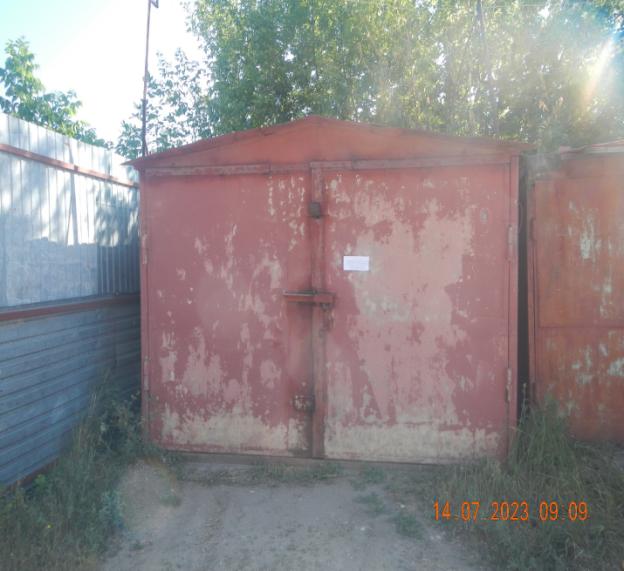 В течение 10 (десяти) рабочих дней со дня опубликования информационного сообщения в газете «Ульяновск сегодня» необходимо за счёт собственных сил и средств демонтировать самовольно установленный объект движимого имущества и восстановить благоустройство территории на которой установлен объект в соответствии с требованиями «Правил благоустройства территории муниципального образования «город Ульяновск».В случае непринятия мер в указанный срок в соответствии с законодательством, объект будет демонтирован и вывезен в принудительном порядке. Информационное сообщение размещается на сайте администрации города Ульяновска и в газете «Ульяновск сегодня»тел. 8(8422) 37-08-24ИНФОРМАЦИОННОЕ СООБЩЕНИЕ О НЕОБХОДИМОСТИ ДОБРОВОЛЬНОГО ДЕМОНТАЖА ВЫЯВЛЕННОГО САМОВОЛЬНО УСТАНОВЛЕННОГО ОБЪЕКТА ДВИЖИМОГО ИМУЩЕСТВА«20» июля 2023 года                                                                                        г. УльяновскТип самовольного объекта: металлический гаражМесто нахождения, (адресный ориентир) самовольного объекта: г. Ульяновск, ул. Локомотивная, северо-восточнее земельного участка 73:24:011202:13 (условно № 2)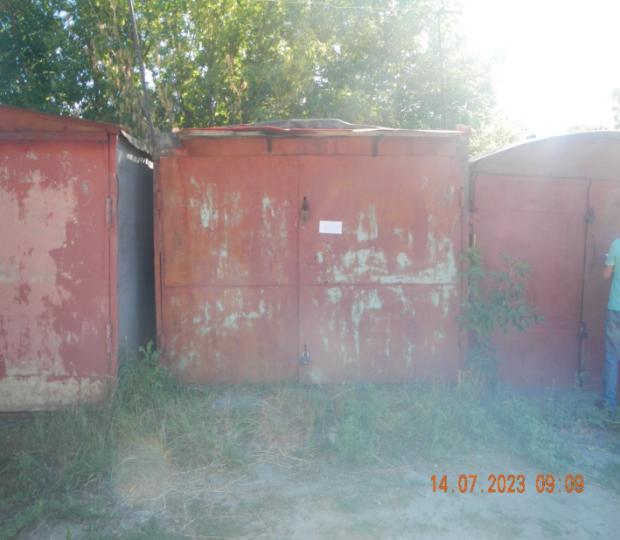 В течении 10 (десяти) рабочих дней со дня опубликования информационного сообщения в газете «Ульяновск сегодня» необходимо за счёт собственных сил и средств демонтировать самовольно установленный объект движимого имущества и восстановить благоустройство территории на которой был установлен объект в соответствии с требованиями Правил благоустройства территорий поселений (городских округов) Ульяновской области. В случае непринятия мер в указанный срок в соответствии с законодательством объект будет демонтирован и вывезен. Информационное сообщение размещается на сайте администрации города Ульяновска и в газете «Ульяновск сегодня».тел. 8(8422) 37-08-24ИНФОРМАЦИОННОЕ СООБЩЕНИЕ О НЕОБХОДИМОСТИ ДОБРОВОЛЬНОГО ДЕМОНТАЖА ВЫЯВЛЕННОГО САМОВОЛЬНО УСТАНОВЛЕННОГО ОБЪЕКТА ДВИЖИМОГО ИМУЩЕСТВА«20» июля 2023 года                                                                                              г. УльяновскТип самовольного объекта: металлический гаражМесто нахождения, (адресный ориентир) самовольного объекта: г. Ульяновск,                          ул. Локомотивная, северо-восточнее земельного участка 73:24:011202:13 (условно № 3)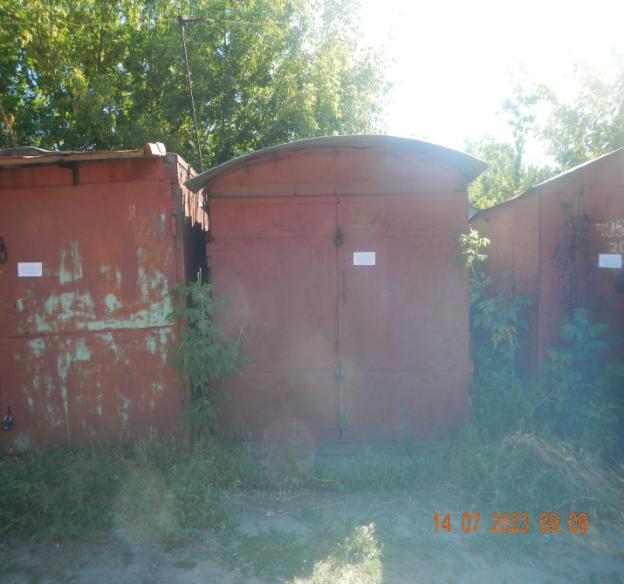 	В течение 10 (десяти) рабочих дней со дня опубликования информационного сообщения в газете «Ульяновск сегодня» необходимо за счёт собственных сил и средств демонтировать самовольно установленный объект движимого имущества и восстановить благоустройство территории на которой установлен объект в соответствии с требованиями «Правил благоустройства территории муниципального образования «город Ульяновск».В случае непринятия мер в указанный срок в соответствии с законодательством, объект будет демонтирован и вывезен в принудительном порядке. Информационное сообщение размещается на сайте администрации города Ульяновска и в газете «Ульяновск сегодня»тел. 8(8422) 37-08-24ИНФОРМАЦИОННОЕ СООБЩЕНИЕ О НЕОБХОДИМОСТИ ДОБРОВОЛЬНОГО ДЕМОНТАЖА ВЫЯВЛЕННОГО САМОВОЛЬНО УСТАНОВЛЕННОГО ОБЪЕКТА ДВИЖИМОГО ИМУЩЕСТВА«20» июля 2023 года                                                                 г. УльяновскТип самовольного объекта: металлический гаражМесто нахождения, (адресный ориентир) самовольного объекта: г. Ульяновск,                                  ул. Локомотивная, северо-восточнее земельного участка 73:24:011202:13 (условно № 4)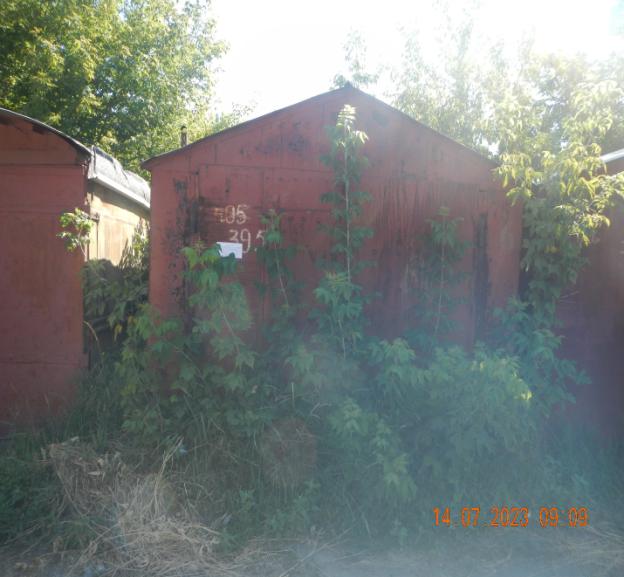 	В течение 10 (десяти) рабочих дней со дня опубликования информационного сообщения в газете «Ульяновск сегодня» необходимо за счёт собственных сил и средств демонтировать самовольно установленный объект движимого имущества и восстановить благоустройство территории на которой установлен объект в соответствии с требованиями «Правил благоустройства территории муниципального образования «город Ульяновск».В случае непринятия мер в указанный срок в соответствии с законодательством, объект будет демонтирован и вывезен в принудительном порядке. Информационное сообщение размещается на сайте администрации города Ульяновска и в газете «Ульяновск сегодня»тел. 8(8422) 37-08-24ИНФОРМАЦИОННОЕ СООБЩЕНИЕ О НЕОБХОДИМОСТИ ДОБРОВОЛЬНОГО ДЕМОНТАЖА ВЫЯВЛЕННОГО САМОВОЛЬНО УСТАНОВЛЕННОГО ОБЪЕКТА ДВИЖИМОГО ИМУЩЕСТВА«20» июля 2023 года                                                                                     г. УльяновскТип самовольного объекта: металлический гаражМесто нахождения, (адресный ориентир) самовольного объекта: г. Ульяновск,                                  ул. Локомотивная, северо-восточнее земельного участка 73:24:011202:13 (условно № 5)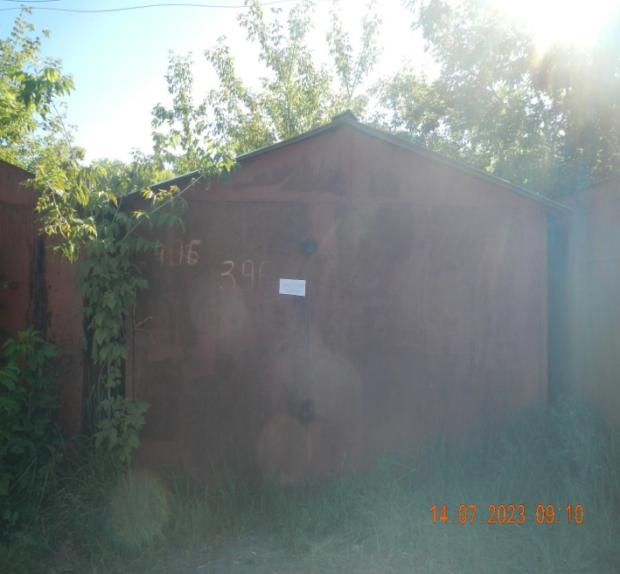 	В течение 10 (десяти) рабочих дней со дня опубликования информационного сообщения в газете «Ульяновск сегодня» необходимо за счёт собственных сил и средств демонтировать самовольно установленный объект движимого имущества и восстановить благоустройство территории на которой установлен объект в соответствии с требованиями «Правил благоустройства территории муниципального образования «город Ульяновск».В случае непринятия мер в указанный срок в соответствии с законодательством, объект будет демонтирован и вывезен в принудительном порядке. Информационное сообщение размещается на сайте администрации города Ульяновска и в газете «Ульяновск сегодня»тел. 8(8422) 37-08-24ИНФОРМАЦИОННОЕ СООБЩЕНИЕ О НЕОБХОДИМОСТИ ДОБРОВОЛЬНОГО ДЕМОНТАЖА ВЫЯВЛЕННОГО САМОВОЛЬНО УСТАНОВЛЕННОГО ОБЪЕКТА ДВИЖИМОГО ИМУЩЕСТВА«20» июля 2023 года                                                                                     г. УльяновскТип самовольного объекта: металлический гаражМесто нахождения, (адресный ориентир) самовольного объекта: г. Ульяновск,                                  ул. Локомотивная, северо-восточнее земельного участка 73:24:011202:13 (условно № 6)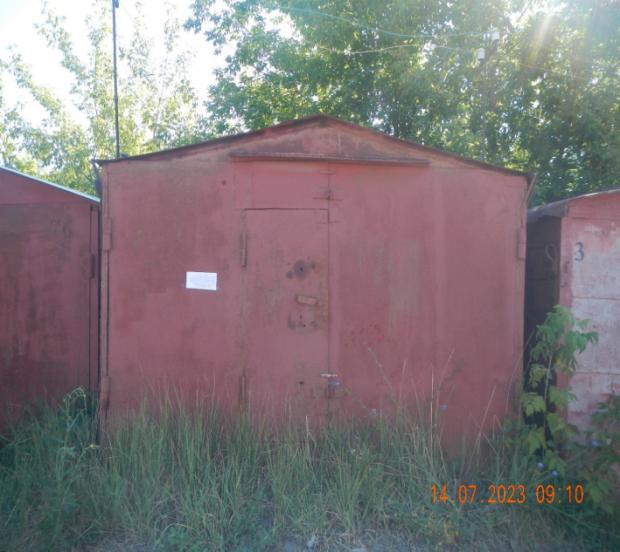 	В течение 10 (десяти) рабочих дней со дня опубликования информационного сообщения в газете «Ульяновск сегодня» необходимо за счёт собственных сил и средств демонтировать самовольно установленный объект движимого имущества и восстановить благоустройство территории на которой установлен объект в соответствии с требованиями «Правил благоустройства территории муниципального образования «город Ульяновск».В случае непринятия мер в указанный срок в соответствии с законодательством, объект будет демонтирован и вывезен в принудительном порядке. Информационное сообщение размещается на сайте администрации города Ульяновска и в газете «Ульяновск сегодня»тел. 8(8422) 37-08-24ИНФОРМАЦИОННОЕ СООБЩЕНИЕ О НЕОБХОДИМОСТИ ДОБРОВОЛЬНОГО ДЕМОНТАЖА ВЫЯВЛЕННОГО САМОВОЛЬНО УСТАНОВЛЕННОГО ОБЪЕКТА ДВИЖИМОГО ИМУЩЕСТВА«20» июля 2023 года                                                                                     г. УльяновскТип самовольного объекта: металлический гаражМесто нахождения, (адресный ориентир) самовольного объекта: г. Ульяновск,                                  ул. Локомотивная, северо-восточнее земельного участка 73:24:011202:13 (условно № 7)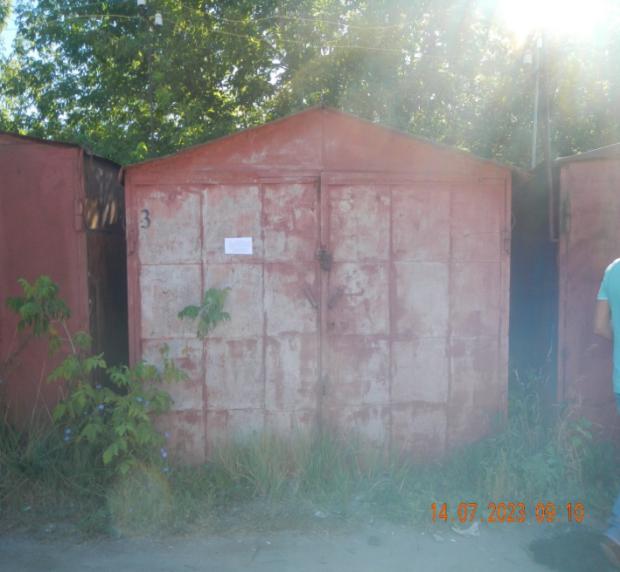 	В течение 10 (десяти) рабочих дней со дня опубликования информационного сообщения в газете «Ульяновск сегодня» необходимо за счёт собственных сил и средств демонтировать самовольно установленный объект движимого имущества и восстановить благоустройство территории на которой установлен объект в соответствии с требованиями «Правил благоустройства территории муниципального образования «город Ульяновск».В случае непринятия мер в указанный срок в соответствии с законодательством, объект будет демонтирован и вывезен в принудительном порядке. Информационное сообщение размещается на сайте администрации города Ульяновска и в газете «Ульяновск сегодня»тел. 8(8422) 37-08-24ИНФОРМАЦИОННОЕ СООБЩЕНИЕ О НЕОБХОДИМОСТИ ДОБРОВОЛЬНОГО ДЕМОНТАЖА ВЫЯВЛЕННОГО САМОВОЛЬНО УСТАНОВЛЕННОГО ОБЪЕКТА ДВИЖИМОГО ИМУЩЕСТВА«20» июля 2023 года                                                                                     г. УльяновскТип самовольного объекта: металлический гаражМесто нахождения, (адресный ориентир) самовольного объекта: г. Ульяновск,                                  ул. Локомотивная, северо-восточнее земельного участка 73:24:011202:13 (условно № 8)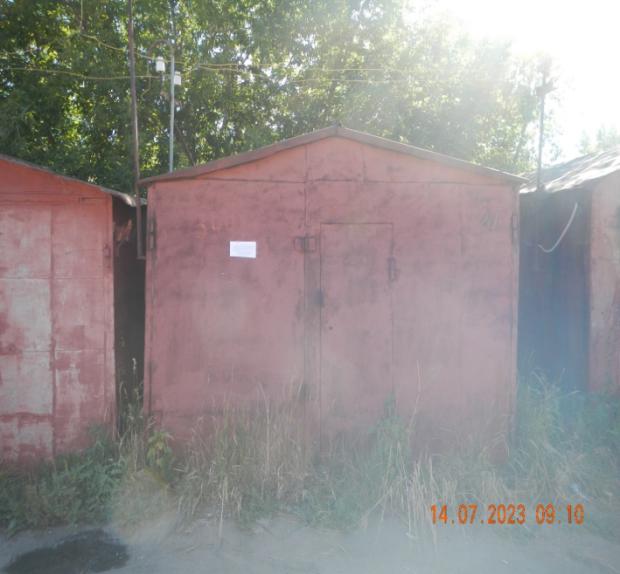 	В течение 10 (десяти) рабочих дней со дня опубликования информационного сообщения в газете «Ульяновск сегодня» необходимо за счёт собственных сил и средств демонтировать самовольно установленный объект движимого имущества и восстановить благоустройство территории на которой установлен объект в соответствии с требованиями «Правил благоустройства территории муниципального образования «город Ульяновск».В случае непринятия мер в указанный срок в соответствии с законодательством, объект будет демонтирован и вывезен в принудительном порядке. Информационное сообщение размещается на сайте администрации города Ульяновска и в газете «Ульяновск сегодня»тел. 8(8422) 37-08-24ИНФОРМАЦИОННОЕ СООБЩЕНИЕ О НЕОБХОДИМОСТИ ДОБРОВОЛЬНОГО ДЕМОНТАЖА ВЫЯВЛЕННОГО САМОВОЛЬНО УСТАНОВЛЕННОГО ОБЪЕКТА ДВИЖИМОГО ИМУЩЕСТВА«20» июля 2023 года                                                                                     г. УльяновскТип самовольного объекта: металлический гаражМесто нахождения, (адресный ориентир) самовольного объекта: г. Ульяновск,                                  ул. Локомотивная, северо-восточнее земельного участка 73:24:011202:13 (условно № 9)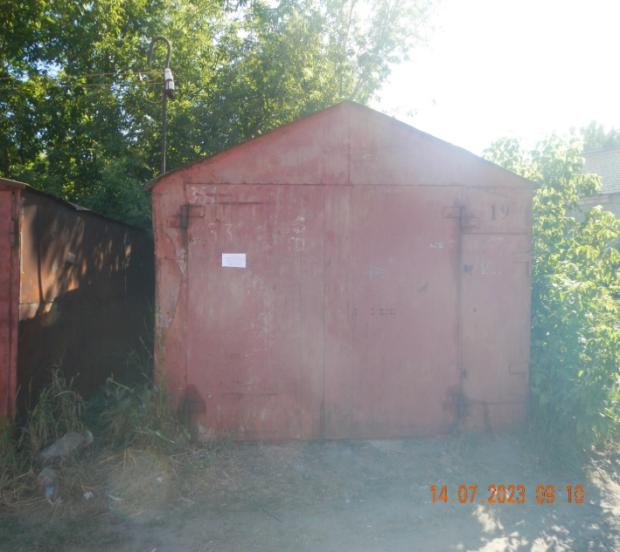 	В течение 10 (десяти) рабочих дней со дня опубликования информационного сообщения в газете «Ульяновск сегодня» необходимо за счёт собственных сил и средств демонтировать самовольно установленный объект движимого имущества и восстановить благоустройство территории на которой установлен объект в соответствии с требованиями «Правил благоустройства территории муниципального образования «город Ульяновск».В случае непринятия мер в указанный срок в соответствии с законодательством, объект будет демонтирован и вывезен в принудительном порядке. Информационное сообщение размещается на сайте администрации города Ульяновска и в газете «Ульяновск сегодня»тел. 8(8422) 37-08-24ИНФОРМАЦИОННОЕ СООБЩЕНИЕ О НЕОБХОДИМОСТИ ДОБРОВОЛЬНОГО ДЕМОНТАЖА ВЫЯВЛЕННОГО САМОВОЛЬНО УСТАНОВЛЕННОГО ОБЪЕКТА ДВИЖИМОГО ИМУЩЕСТВА«20» июля 2023 года                                                                                     г. УльяновскТип самовольного объекта: металлический гаражМесто нахождения, (адресный ориентир) самовольного объекта: г. Ульяновск,                                  ул. Локомотивная, северо-восточнее земельного участка 73:24:011202:13 (условно № 10)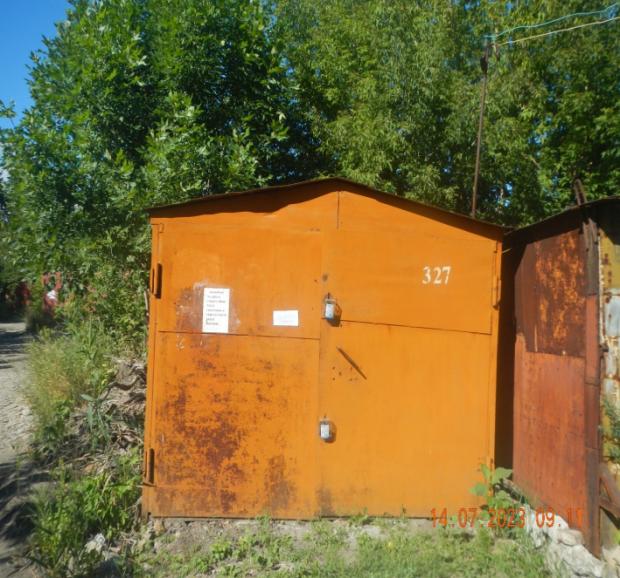 	В течение 10 (десяти) рабочих дней со дня опубликования информационного сообщения в газете «Ульяновск сегодня» необходимо за счёт собственных сил и средств демонтировать самовольно установленный объект движимого имущества и восстановить благоустройство территории на которой установлен объект в соответствии с требованиями «Правил благоустройства территории муниципального образования «город Ульяновск».В случае непринятия мер в указанный срок в соответствии с законодательством, объект будет демонтирован и вывезен в принудительном порядке. Информационное сообщение размещается на сайте администрации города Ульяновска и в газете «Ульяновск сегодня»тел. 8(8422) 37-08-24ИНФОРМАЦИОННОЕ СООБЩЕНИЕ О НЕОБХОДИМОСТИ ДОБРОВОЛЬНОГО ДЕМОНТАЖА ВЫЯВЛЕННОГО САМОВОЛЬНО УСТАНОВЛЕННОГО ОБЪЕКТА ДВИЖИМОГО ИМУЩЕСТВА«20» июля 2023 года                                                                                     г. УльяновскТип самовольного объекта: металлический гаражМесто нахождения, (адресный ориентир) самовольного объекта: г. Ульяновск,                                  ул. Локомотивная, северо-восточнее земельного участка 73:24:011202:13 (условно № 11)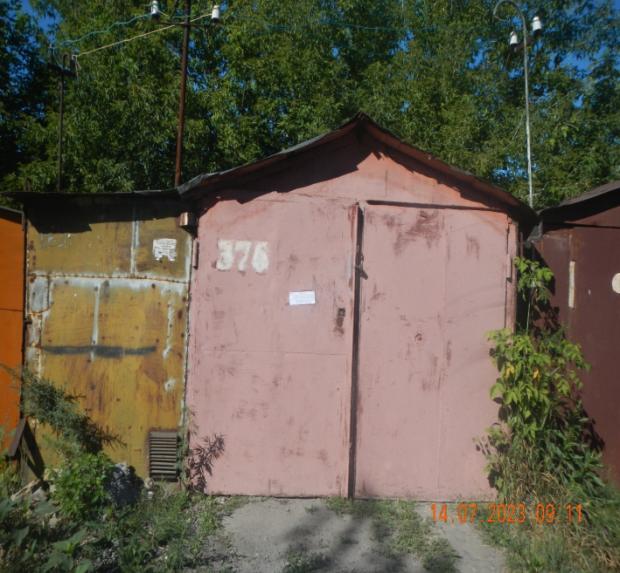 	В течение 10 (десяти) рабочих дней со дня опубликования информационного сообщения в газете «Ульяновск сегодня» необходимо за счёт собственных сил и средств демонтировать самовольно установленный объект движимого имущества и восстановить благоустройство территории на которой установлен объект в соответствии с требованиями «Правил благоустройства территории муниципального образования «город Ульяновск».В случае непринятия мер в указанный срок в соответствии с законодательством, объект будет демонтирован и вывезен в принудительном порядке. Информационное сообщение размещается на сайте администрации города Ульяновска и в газете «Ульяновск сегодня»тел. 8(8422) 37-08-24ИНФОРМАЦИОННОЕ СООБЩЕНИЕ О НЕОБХОДИМОСТИ ДОБРОВОЛЬНОГО ДЕМОНТАЖА ВЫЯВЛЕННОГО САМОВОЛЬНО УСТАНОВЛЕННОГО ОБЪЕКТА ДВИЖИМОГО ИМУЩЕСТВА«20» июля 2023 года                                                                                     г. УльяновскТип самовольного объекта: металлический гаражМесто нахождения, (адресный ориентир) самовольного объекта: г. Ульяновск,                                  ул. Локомотивная, северо-восточнее земельного участка 73:24:011202:13 (условно № 12)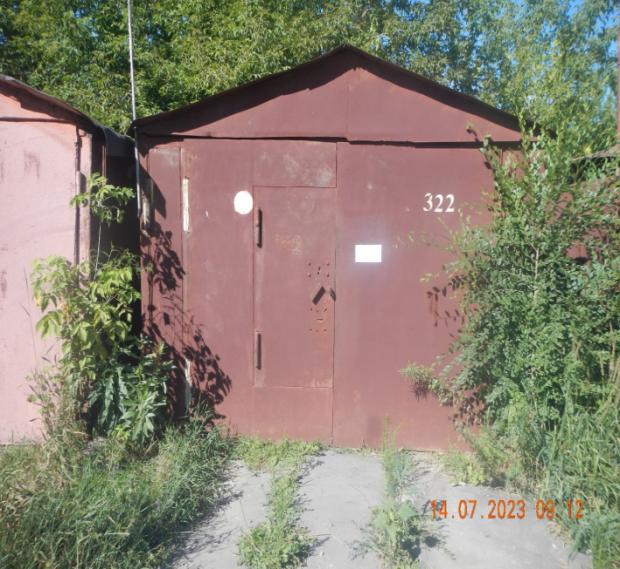 В течение 10 (десяти) рабочих дней со дня опубликования информационного сообщения в газете «Ульяновск сегодня» необходимо за счёт собственных сил и средств демонтировать самовольно установленный объект движимого имущества и восстановить благоустройство территории на которой установлен объект в соответствии с требованиями «Правил благоустройства территории муниципального образования «город Ульяновск».В случае непринятия мер в указанный срок в соответствии с законодательством, объект будет демонтирован и вывезен в принудительном порядке. Информационное сообщение размещается на сайте администрации города Ульяновска и в газете «Ульяновск сегодня»тел. 8(8422) 37-08-24ИНФОРМАЦИОННОЕ СООБЩЕНИЕ О НЕОБХОДИМОСТИ ДОБРОВОЛЬНОГО ДЕМОНТАЖА ВЫЯВЛЕННОГО САМОВОЛЬНО УСТАНОВЛЕННОГО ОБЪЕКТА ДВИЖИМОГО ИМУЩЕСТВА«20» июля 2023 года                                                                                     г. УльяновскТип самовольного объекта: металлический гаражМесто нахождения, (адресный ориентир) самовольного объекта: г. Ульяновск,                                  ул. Локомотивная, северо-восточнее земельного участка 73:24:011202:13 (условно № 13)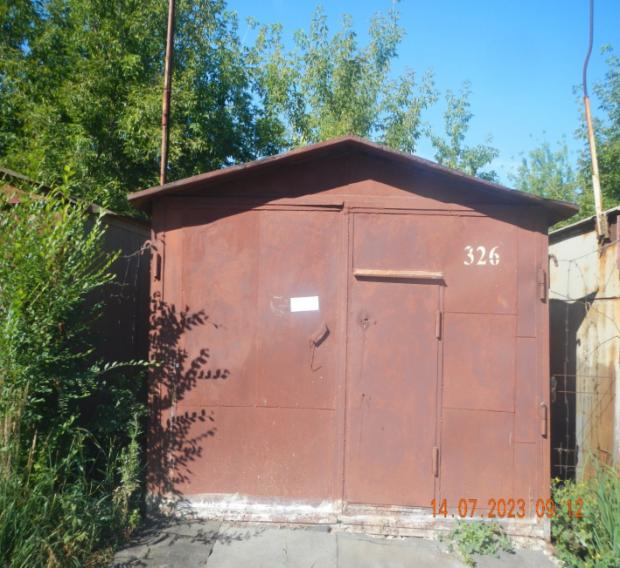 	В течение 10 (десяти) рабочих дней со дня опубликования информационного сообщения в газете «Ульяновск сегодня» необходимо за счёт собственных сил и средств демонтировать самовольно установленный объект движимого имущества и восстановить благоустройство территории на которой установлен объект в соответствии с требованиями «Правил благоустройства территории муниципального образования «город Ульяновск».В случае непринятия мер в указанный срок в соответствии с законодательством, объект будет демонтирован и вывезен в принудительном порядке. Информационное сообщение размещается на сайте администрации города Ульяновска и в газете «Ульяновск сегодня»тел. 8(8422) 37-08-24ИНФОРМАЦИОННОЕ СООБЩЕНИЕ О НЕОБХОДИМОСТИ ДОБРОВОЛЬНОГО ДЕМОНТАЖА ВЫЯВЛЕННОГО САМОВОЛЬНО УСТАНОВЛЕННОГО ОБЪЕКТА ДВИЖИМОГО ИМУЩЕСТВА«20» июля 2023 года                                                                                     г. УльяновскТип самовольного объекта: металлический гаражМесто нахождения, (адресный ориентир) самовольного объекта: г. Ульяновск,                                  ул. Локомотивная, северо-восточнее земельного участка 73:24:011202:13 (условно № 14)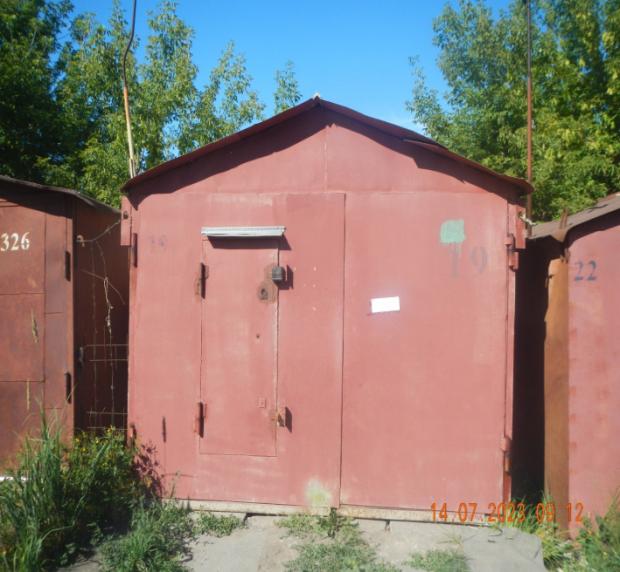 	В течение 10 (десяти) рабочих дней со дня опубликования информационного сообщения в газете «Ульяновск сегодня» необходимо за счёт собственных сил и средств демонтировать самовольно установленный объект движимого имущества и восстановить благоустройство территории на которой установлен объект в соответствии с требованиями «Правил благоустройства территории муниципального образования «город Ульяновск».В случае непринятия мер в указанный срок в соответствии с законодательством, объект будет демонтирован и вывезен в принудительном порядке. Информационное сообщение размещается на сайте администрации города Ульяновска и в газете «Ульяновск сегодня»тел. 8(8422) 37-08-24ИНФОРМАЦИОННОЕ СООБЩЕНИЕ О НЕОБХОДИМОСТИ ДОБРОВОЛЬНОГО ДЕМОНТАЖА ВЫЯВЛЕННОГО САМОВОЛЬНО УСТАНОВЛЕННОГО ОБЪЕКТА ДВИЖИМОГО ИМУЩЕСТВА«20» июля 2023 года                                                                                     г. УльяновскТип самовольного объекта: металлический гаражМесто нахождения, (адресный ориентир) самовольного объекта: г. Ульяновск,                                  ул. Локомотивная, северо-восточнее земельного участка 73:24:011202:13 (условно № 15)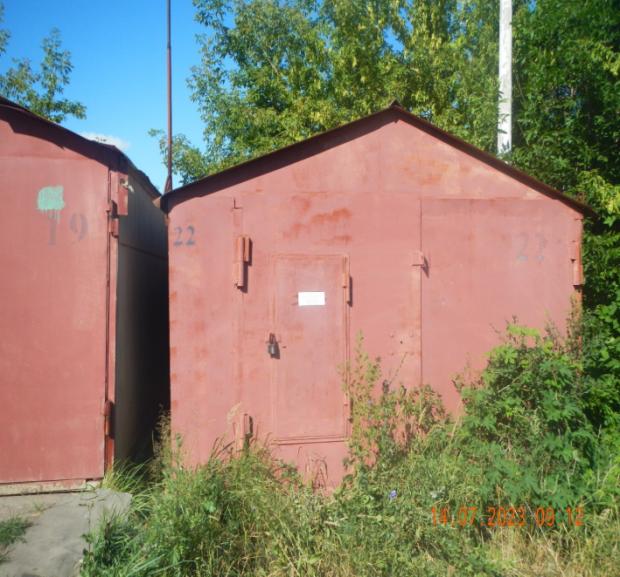 	В течение 10 (десяти) рабочих дней со дня опубликования информационного сообщения в газете «Ульяновск сегодня» необходимо за счёт собственных сил и средств демонтировать самовольно установленный объект движимого имущества и восстановить благоустройство территории на которой установлен объект в соответствии с требованиями «Правил благоустройства территории муниципального образования «город Ульяновск».В случае непринятия мер в указанный срок в соответствии с законодательством, объект будет демонтирован и вывезен в принудительном порядке. Информационное сообщение размещается на сайте администрации города Ульяновска и в газете «Ульяновск сегодня»тел. 8(8422) 37-08-24ИНФОРМАЦИОННОЕ СООБЩЕНИЕ О НЕОБХОДИМОСТИ ДОБРОВОЛЬНОГО ДЕМОНТАЖА ВЫЯВЛЕННОГО САМОВОЛЬНО УСТАНОВЛЕННОГО ОБЪЕКТА ДВИЖИМОГО ИМУЩЕСТВА«20» июля 2023 года                                                                                     г. УльяновскТип самовольного объекта: металлический гаражМесто нахождения, (адресный ориентир) самовольного объекта: г. Ульяновск,                                  ул. Локомотивная, северо-восточнее земельного участка 73:24:011202:13 (условно № 16)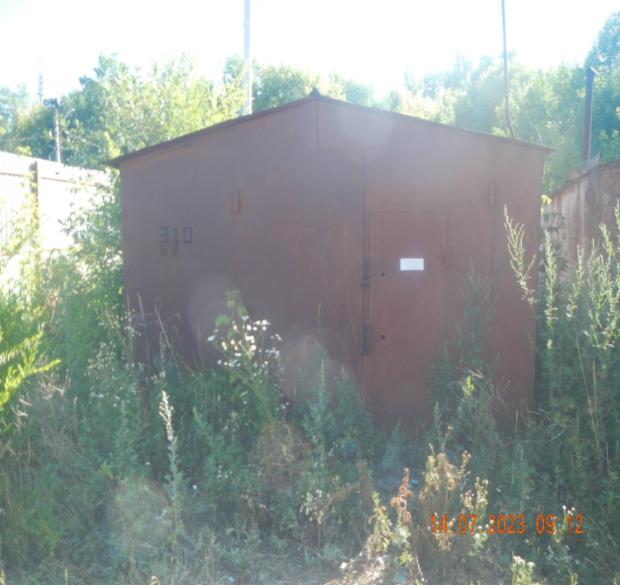 	В течение 10 (десяти) рабочих дней со дня опубликования информационного сообщения в газете «Ульяновск сегодня» необходимо за счёт собственных сил и средств демонтировать самовольно установленный объект движимого имущества и восстановить благоустройство территории на которой установлен объект в соответствии с требованиями «Правил благоустройства территории муниципального образования «город Ульяновск».В случае непринятия мер в указанный срок в соответствии с законодательством, объект будет демонтирован и вывезен в принудительном порядке. Информационное сообщение размещается на сайте администрации города Ульяновска и в газете «Ульяновск сегодня»тел. 8(8422) 37-08-24ИНФОРМАЦИОННОЕ СООБЩЕНИЕ О НЕОБХОДИМОСТИ ДОБРОВОЛЬНОГО ДЕМОНТАЖА ВЫЯВЛЕННОГО САМОВОЛЬНО УСТАНОВЛЕННОГО ОБЪЕКТА ДВИЖИМОГО ИМУЩЕСТВА«20» июля 2023 года                                                                                     г. УльяновскТип самовольного объекта: металлический гаражМесто нахождения, (адресный ориентир) самовольного объекта: г. Ульяновск,                                  ул. Локомотивная, северо-восточнее земельного участка 73:24:011202:13 (условно № 17)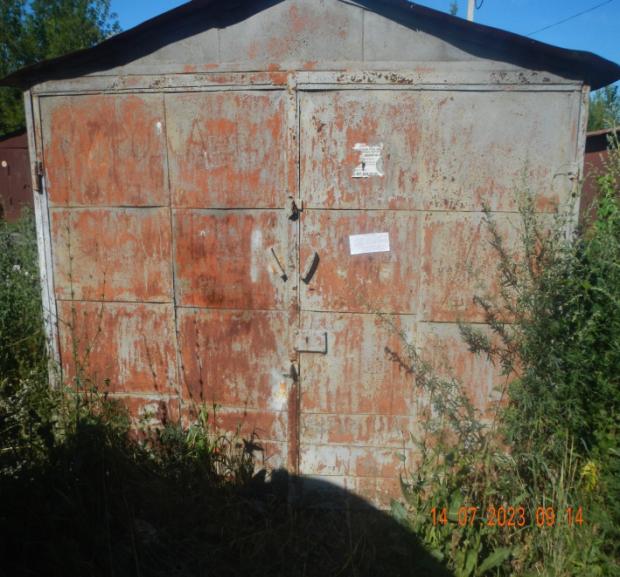 	В течение 10 (десяти) рабочих дней со дня опубликования информационного сообщения в газете «Ульяновск сегодня» необходимо за счёт собственных сил и средств демонтировать самовольно установленный объект движимого имущества и восстановить благоустройство территории на которой установлен объект в соответствии с требованиями «Правил благоустройства территории муниципального образования «город Ульяновск».В случае непринятия мер в указанный срок в соответствии с законодательством, объект будет демонтирован и вывезен в принудительном порядке. Информационное сообщение размещается на сайте администрации города Ульяновска и в газете «Ульяновск сегодня»тел. 8(8422) 37-08-24ИНФОРМАЦИОННОЕ СООБЩЕНИЕ О НЕОБХОДИМОСТИ ДОБРОВОЛЬНОГО ДЕМОНТАЖА ВЫЯВЛЕННОГО САМОВОЛЬНО УСТАНОВЛЕННОГО ОБЪЕКТА ДВИЖИМОГО ИМУЩЕСТВА«20» июля 2023 года                                                                                     г. УльяновскТип самовольного объекта: металлический гаражМесто нахождения, (адресный ориентир) самовольного объекта: г. Ульяновск,                                  ул. Локомотивная, северо-восточнее земельного участка 73:24:011202:13 (условно № 18)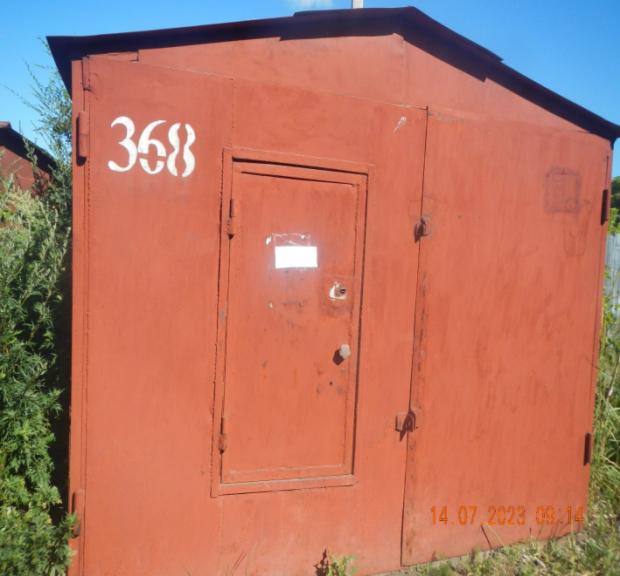 	В течение 10 (десяти) рабочих дней со дня опубликования информационного сообщения в газете «Ульяновск сегодня» необходимо за счёт собственных сил и средств демонтировать самовольно установленный объект движимого имущества и восстановить благоустройство территории на которой установлен объект в соответствии с требованиями «Правил благоустройства территории муниципального образования «город Ульяновск».В случае непринятия мер в указанный срок в соответствии с законодательством, объект будет демонтирован и вывезен в принудительном порядке. Информационное сообщение размещается на сайте администрации города Ульяновска и в газете «Ульяновск сегодня»тел. 8(8422) 37-08-24ИНФОРМАЦИОННОЕ СООБЩЕНИЕ О НЕОБХОДИМОСТИ ДОБРОВОЛЬНОГО ДЕМОНТАЖА ВЫЯВЛЕННОГО САМОВОЛЬНО УСТАНОВЛЕННОГО ОБЪЕКТА ДВИЖИМОГО ИМУЩЕСТВА«20» июля 2023 года                                                                                     г. УльяновскТип самовольного объекта: металлический гаражМесто нахождения, (адресный ориентир) самовольного объекта: г. Ульяновск,                                  ул. Локомотивная, северо-восточнее земельного участка 73:24:011202:13 (условно № 19)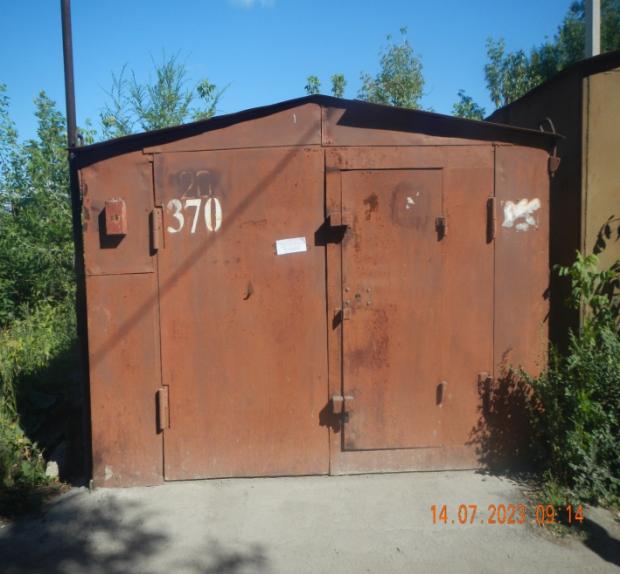 	В течение 10 (десяти) рабочих дней со дня опубликования информационного сообщения в газете «Ульяновск сегодня» необходимо за счёт собственных сил и средств демонтировать самовольно установленный объект движимого имущества и восстановить благоустройство территории на которой установлен объект в соответствии с требованиями «Правил благоустройства территории муниципального образования «город Ульяновск».В случае непринятия мер в указанный срок в соответствии с законодательством, объект будет демонтирован и вывезен в принудительном порядке. Информационное сообщение размещается на сайте администрации города Ульяновска и в газете «Ульяновск сегодня»тел. 8(8422) 37-08-24ИНФОРМАЦИОННОЕ СООБЩЕНИЕ О НЕОБХОДИМОСТИ ДОБРОВОЛЬНОГО ДЕМОНТАЖА ВЫЯВЛЕННОГО САМОВОЛЬНО УСТАНОВЛЕННОГО ОБЪЕКТА ДВИЖИМОГО ИМУЩЕСТВА«20» июля 2023 года                                                                                     г. УльяновскТип самовольного объекта: металлический гаражМесто нахождения, (адресный ориентир) самовольного объекта: г. Ульяновск,                                  ул. Локомотивная, северо-восточнее земельного участка 73:24:011202:13 (условно № 20)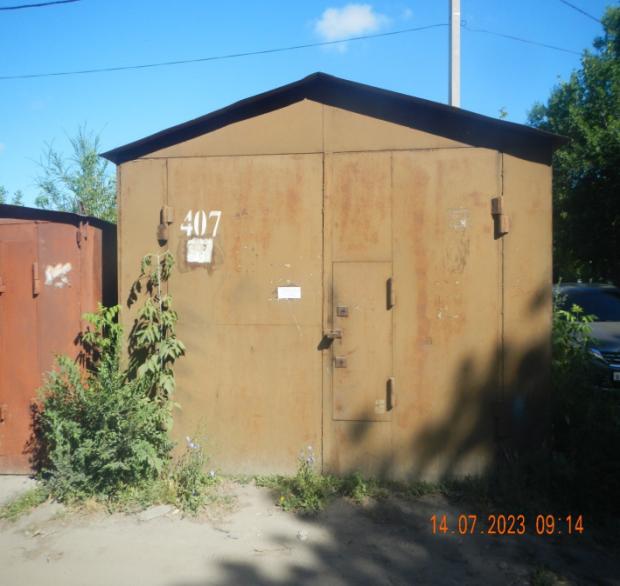 	В течение 10 (десяти) рабочих дней со дня опубликования информационного сообщения в газете «Ульяновск сегодня» необходимо за счёт собственных сил и средств демонтировать самовольно установленный объект движимого имущества и восстановить благоустройство территории на которой установлен объект в соответствии с требованиями «Правил благоустройства территории муниципального образования «город Ульяновск».В случае непринятия мер в указанный срок в соответствии с законодательством, объект будет демонтирован и вывезен в принудительном порядке. Информационное сообщение размещается на сайте администрации города Ульяновска и в газете «Ульяновск сегодня»тел. 8(8422) 37-08-24ИНФОРМАЦИОННОЕ СООБЩЕНИЕ О НЕОБХОДИМОСТИ ДОБРОВОЛЬНОГО ДЕМОНТАЖА ВЫЯВЛЕННОГО САМОВОЛЬНО УСТАНОВЛЕННОГО ОБЪЕКТА ДВИЖИМОГО ИМУЩЕСТВА«20» июля 2023 года                                                                                     г. УльяновскТип самовольного объекта: металлический гаражМесто нахождения, (адресный ориентир) самовольного объекта: г. Ульяновск,                                  ул. Локомотивная, северо-восточнее земельного участка 73:24:011202:13 (условно № 21)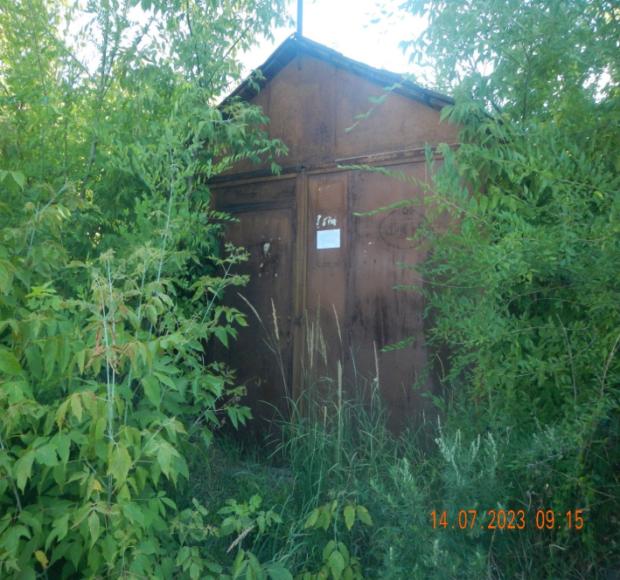 	В течение 10 (десяти) рабочих дней со дня опубликования информационного сообщения в газете «Ульяновск сегодня» необходимо за счёт собственных сил и средств демонтировать самовольно установленный объект движимого имущества и восстановить благоустройство территории на которой установлен объект в соответствии с требованиями «Правил благоустройства территории муниципального образования «город Ульяновск».В случае непринятия мер в указанный срок в соответствии с законодательством, объект будет демонтирован и вывезен в принудительном порядке. Информационное сообщение размещается на сайте администрации города Ульяновска и в газете «Ульяновск сегодня»тел. 8(8422) 37-08-24ИНФОРМАЦИОННОЕ СООБЩЕНИЕ О НЕОБХОДИМОСТИ ДОБРОВОЛЬНОГО ДЕМОНТАЖА ВЫЯВЛЕННОГО САМОВОЛЬНО УСТАНОВЛЕННОГО ОБЪЕКТА ДВИЖИМОГО ИМУЩЕСТВА«20» июля 2023 года                                                                                     г. УльяновскТип самовольного объекта: металлический гаражМесто нахождения, (адресный ориентир) самовольного объекта: г. Ульяновск,                                  ул. Локомотивная, северо-восточнее земельного участка 73:24:011202:13 (условно № 22)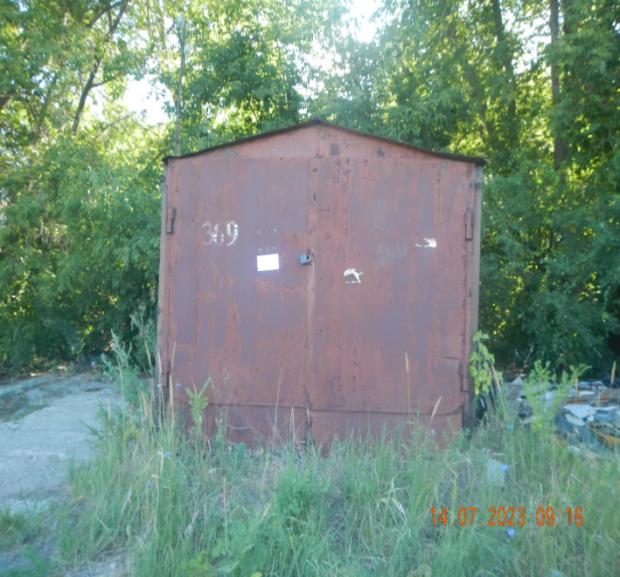 	В течение 10 (десяти) рабочих дней со дня опубликования информационного сообщения в газете «Ульяновск сегодня» необходимо за счёт собственных сил и средств демонтировать самовольно установленный объект движимого имущества и восстановить благоустройство территории на которой установлен объект в соответствии с требованиями «Правил благоустройства территории муниципального образования «город Ульяновск».В случае непринятия мер в указанный срок в соответствии с законодательством, объект будет демонтирован и вывезен в принудительном порядке. Информационное сообщение размещается на сайте администрации города Ульяновска и в газете «Ульяновск сегодня»тел. 8(8422) 37-08-24ИНФОРМАЦИОННОЕ СООБЩЕНИЕ О НЕОБХОДИМОСТИ ДОБРОВОЛЬНОГО ДЕМОНТАЖА ВЫЯВЛЕННОГО САМОВОЛЬНО УСТАНОВЛЕННОГО ОБЪЕКТА ДВИЖИМОГО ИМУЩЕСТВА«20» июля 2023 года                                                                                     г. УльяновскТип самовольного объекта: металлический гаражМесто нахождения, (адресный ориентир) самовольного объекта: г. Ульяновск,                                  ул. Локомотивная, северо-восточнее земельного участка 73:24:011202:13 (условно № 23)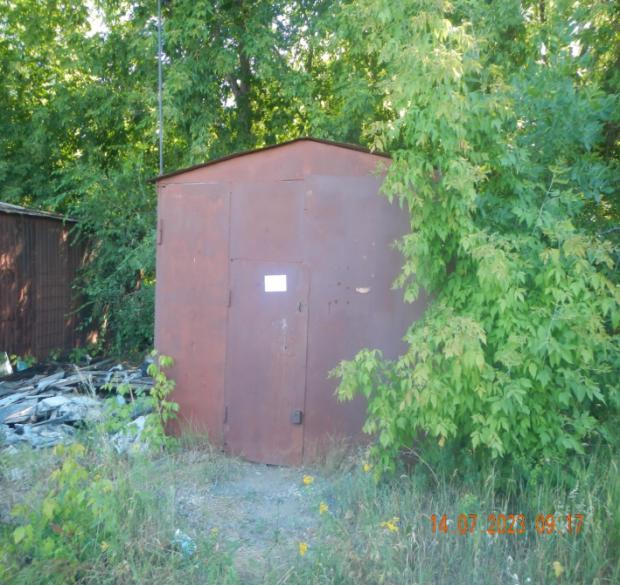 	В течение 10 (десяти) рабочих дней со дня опубликования информационного сообщения в газете «Ульяновск сегодня» необходимо за счёт собственных сил и средств демонтировать самовольно установленный объект движимого имущества и восстановить благоустройство территории на которой установлен объект в соответствии с требованиями «Правил благоустройства территории муниципального образования «город Ульяновск».В случае непринятия мер в указанный срок в соответствии с законодательством, объект будет демонтирован и вывезен в принудительном порядке. Информационное сообщение размещается на сайте администрации города Ульяновска и в газете «Ульяновск сегодня»тел. 8(8422) 37-08-24ИНФОРМАЦИОННОЕ СООБЩЕНИЕ О НЕОБХОДИМОСТИ ДОБРОВОЛЬНОГО ДЕМОНТАЖА ВЫЯВЛЕННОГО САМОВОЛЬНО УСТАНОВЛЕННОГО ОБЪЕКТА ДВИЖИМОГО ИМУЩЕСТВА«20» июля 2023 года                                                                                     г. УльяновскТип самовольного объекта: металлический гаражМесто нахождения, (адресный ориентир) самовольного объекта: г. Ульяновск,                                  ул. Локомотивная, северо-восточнее земельного участка 73:24:011202:13 (условно № 24)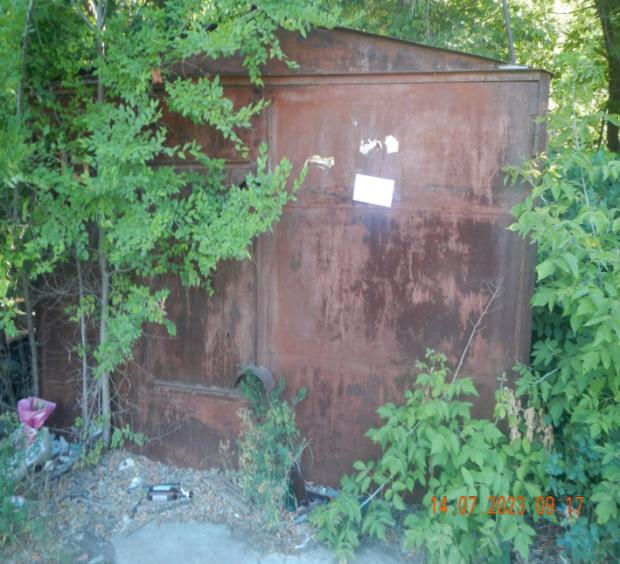 	В течение 10 (десяти) рабочих дней со дня опубликования информационного сообщения в газете «Ульяновск сегодня» необходимо за счёт собственных сил и средств демонтировать самовольно установленный объект движимого имущества и восстановить благоустройство территории на которой установлен объект в соответствии с требованиями «Правил благоустройства территории муниципального образования «город Ульяновск».В случае непринятия мер в указанный срок в соответствии с законодательством, объект будет демонтирован и вывезен в принудительном порядке. Информационное сообщение размещается на сайте администрации города Ульяновска и в газете «Ульяновск сегодня»тел. 8(8422) 37-08-24ИНФОРМАЦИОННОЕ СООБЩЕНИЕ О НЕОБХОДИМОСТИ ДОБРОВОЛЬНОГО ДЕМОНТАЖА ВЫЯВЛЕННОГО САМОВОЛЬНО УСТАНОВЛЕННОГО ОБЪЕКТА ДВИЖИМОГО ИМУЩЕСТВА«20» июля 2023 года                                                                                     г. УльяновскТип самовольного объекта: металлический гаражМесто нахождения, (адресный ориентир) самовольного объекта: г. Ульяновск,                                  ул. Локомотивная, северо-восточнее земельного участка 73:24:011202:13 (условно № 25)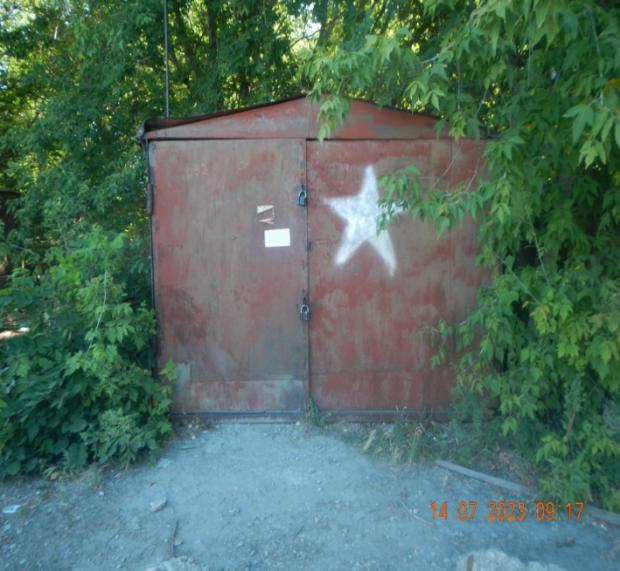 	В течение 10 (десяти) рабочих дней со дня опубликования информационного сообщения в газете «Ульяновск сегодня» необходимо за счёт собственных сил и средств демонтировать самовольно установленный объект движимого имущества и восстановить благоустройство территории на которой установлен объект в соответствии с требованиями «Правил благоустройства территории муниципального образования «город Ульяновск».В случае непринятия мер в указанный срок в соответствии с законодательством, объект будет демонтирован и вывезен в принудительном порядке. Информационное сообщение размещается на сайте администрации города Ульяновска и в газете «Ульяновск сегодня»тел. 8(8422) 37-08-24ИНФОРМАЦИОННОЕ СООБЩЕНИЕ О НЕОБХОДИМОСТИ ДОБРОВОЛЬНОГО ДЕМОНТАЖА ВЫЯВЛЕННОГО САМОВОЛЬНО УСТАНОВЛЕННОГО ОБЪЕКТА ДВИЖИМОГО ИМУЩЕСТВА«20» июля 2023 года                                                                                     г. УльяновскТип самовольного объекта: металлический гаражМесто нахождения, (адресный ориентир) самовольного объекта: г. Ульяновск,                                  ул. Локомотивная, северо-восточнее земельного участка 73:24:011202:13 (условно № 26)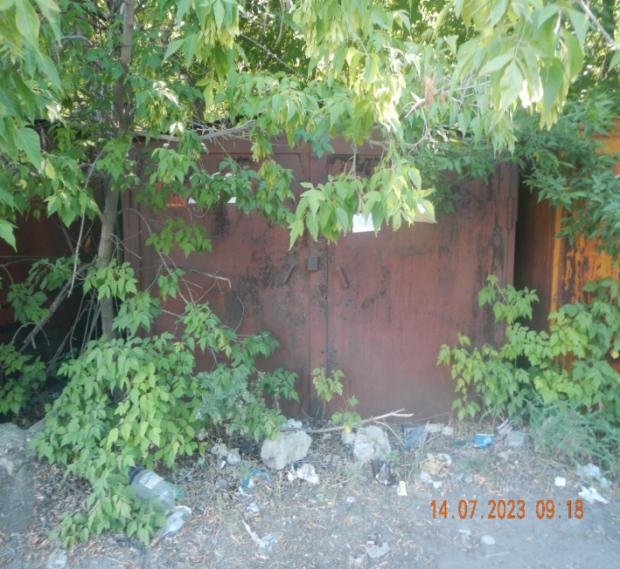 	В течение 10 (десяти) рабочих дней со дня опубликования информационного сообщения в газете «Ульяновск сегодня» необходимо за счёт собственных сил и средств демонтировать самовольно установленный объект движимого имущества и восстановить благоустройство территории на которой установлен объект в соответствии с требованиями «Правил благоустройства территории муниципального образования «город Ульяновск».В случае непринятия мер в указанный срок в соответствии с законодательством, объект будет демонтирован и вывезен в принудительном порядке. Информационное сообщение размещается на сайте администрации города Ульяновска и в газете «Ульяновск сегодня»тел. 8(8422) 37-08-24ИНФОРМАЦИОННОЕ СООБЩЕНИЕ О НЕОБХОДИМОСТИ ДОБРОВОЛЬНОГО ДЕМОНТАЖА ВЫЯВЛЕННОГО САМОВОЛЬНО УСТАНОВЛЕННОГО ОБЪЕКТА ДВИЖИМОГО ИМУЩЕСТВА«20» июля 2023 года                                                                                     г. УльяновскТип самовольного объекта: металлический гаражМесто нахождения, (адресный ориентир) самовольного объекта: г. Ульяновск,                                  ул. Локомотивная, северо-восточнее земельного участка 73:24:011202:13 (условно № 27)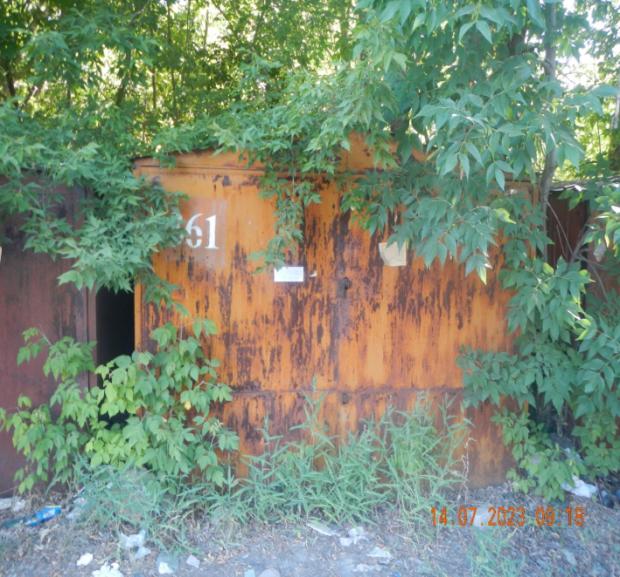 	В течение 10 (десяти) рабочих дней со дня опубликования информационного сообщения в газете «Ульяновск сегодня» необходимо за счёт собственных сил и средств демонтировать самовольно установленный объект движимого имущества и восстановить благоустройство территории на которой установлен объект в соответствии с требованиями «Правил благоустройства территории муниципального образования «город Ульяновск».В случае непринятия мер в указанный срок в соответствии с законодательством, объект будет демонтирован и вывезен в принудительном порядке. Информационное сообщение размещается на сайте администрации города Ульяновска и в газете «Ульяновск сегодня»тел. 8(8422) 37-08-24ИНФОРМАЦИОННОЕ СООБЩЕНИЕ О НЕОБХОДИМОСТИ ДОБРОВОЛЬНОГО ДЕМОНТАЖА ВЫЯВЛЕННОГО САМОВОЛЬНО УСТАНОВЛЕННОГО ОБЪЕКТА ДВИЖИМОГО ИМУЩЕСТВА«20» июля 2023 года                                                                                     г. УльяновскТип самовольного объекта: металлический гаражМесто нахождения, (адресный ориентир) самовольного объекта: г. Ульяновск,                                  ул. Локомотивная, северо-восточнее земельного участка 73:24:011202:13 (условно № 28)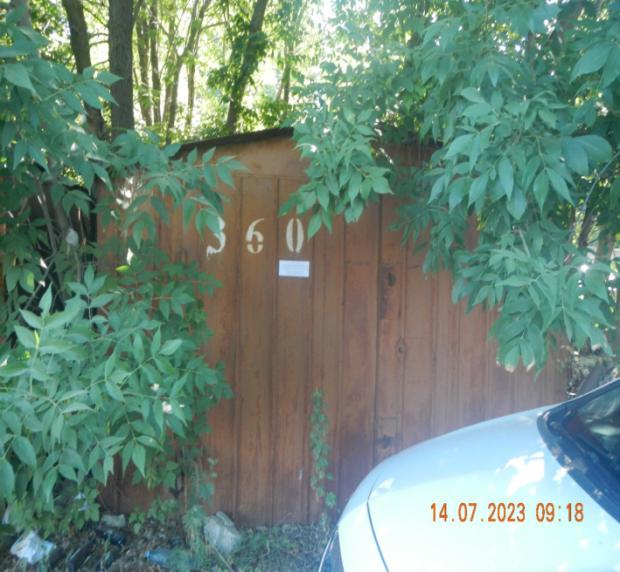 	В течение 10 (десяти) рабочих дней со дня опубликования информационного сообщения в газете «Ульяновск сегодня» необходимо за счёт собственных сил и средств демонтировать самовольно установленный объект движимого имущества и восстановить благоустройство территории на которой установлен объект в соответствии с требованиями «Правил благоустройства территории муниципального образования «город Ульяновск».В случае непринятия мер в указанный срок в соответствии с законодательством, объект будет демонтирован и вывезен в принудительном порядке. Информационное сообщение размещается на сайте администрации города Ульяновска и в газете «Ульяновск сегодня»тел. 8(8422) 37-08-24ИНФОРМАЦИОННОЕ СООБЩЕНИЕ О НЕОБХОДИМОСТИ ДОБРОВОЛЬНОГО ДЕМОНТАЖА ВЫЯВЛЕННОГО САМОВОЛЬНО УСТАНОВЛЕННОГО ОБЪЕКТА ДВИЖИМОГО ИМУЩЕСТВА«20» июля 2023 года                                                                                     г. УльяновскТип самовольного объекта: металлический гаражМесто нахождения, (адресный ориентир) самовольного объекта: г. Ульяновск,                                  ул. Локомотивная, северо-восточнее земельного участка 73:24:011202:13 (условно № 29)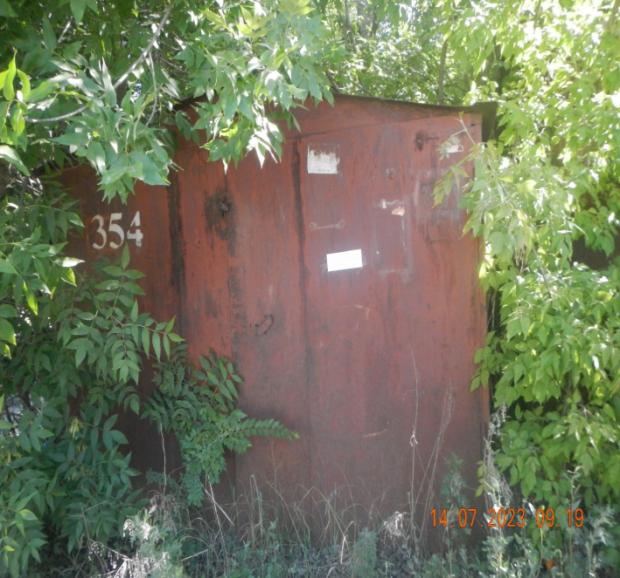 	В течение 10 (десяти) рабочих дней со дня опубликования информационного сообщения в газете «Ульяновск сегодня» необходимо за счёт собственных сил и средств демонтировать самовольно установленный объект движимого имущества и восстановить благоустройство территории на которой установлен объект в соответствии с требованиями «Правил благоустройства территории муниципального образования «город Ульяновск».В случае непринятия мер в указанный срок в соответствии с законодательством, объект будет демонтирован и вывезен в принудительном порядке. Информационное сообщение размещается на сайте администрации города Ульяновска и в газете «Ульяновск сегодня»тел. 8(8422) 37-08-24ИНФОРМАЦИОННОЕ СООБЩЕНИЕ О НЕОБХОДИМОСТИ ДОБРОВОЛЬНОГО ДЕМОНТАЖА ВЫЯВЛЕННОГО САМОВОЛЬНО УСТАНОВЛЕННОГО ОБЪЕКТА ДВИЖИМОГО ИМУЩЕСТВА«20» июля 2023 года                                                                                     г. УльяновскТип самовольного объекта: металлический гаражМесто нахождения, (адресный ориентир) самовольного объекта: г. Ульяновск,                                  ул. Локомотивная, северо-восточнее земельного участка 73:24:011202:13 (условно № 30)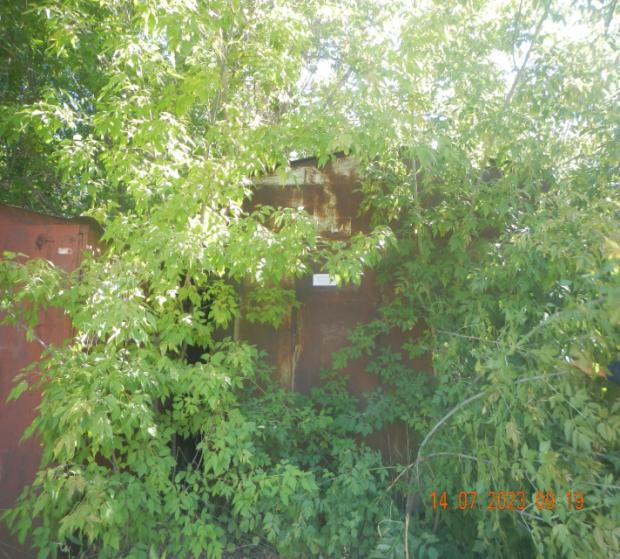 	В течение 10 (десяти) рабочих дней со дня опубликования информационного сообщения в газете «Ульяновск сегодня» необходимо за счёт собственных сил и средств демонтировать самовольно установленный объект движимого имущества и восстановить благоустройство территории на которой установлен объект в соответствии с требованиями «Правил благоустройства территории муниципального образования «город Ульяновск».В случае непринятия мер в указанный срок в соответствии с законодательством, объект будет демонтирован и вывезен в принудительном порядке. Информационное сообщение размещается на сайте администрации города Ульяновска и в газете «Ульяновск сегодня»тел. 8(8422) 37-08-24ИНФОРМАЦИОННОЕ СООБЩЕНИЕ О НЕОБХОДИМОСТИ ДОБРОВОЛЬНОГО ДЕМОНТАЖА ВЫЯВЛЕННОГО САМОВОЛЬНО УСТАНОВЛЕННОГО ОБЪЕКТА ДВИЖИМОГО ИМУЩЕСТВА«20» июля 2023 года                                                                                     г. УльяновскТип самовольного объекта: металлический гаражМесто нахождения, (адресный ориентир) самовольного объекта: г. Ульяновск,                                  ул. Локомотивная, северо-восточнее земельного участка 73:24:011202:13 (условно № 31)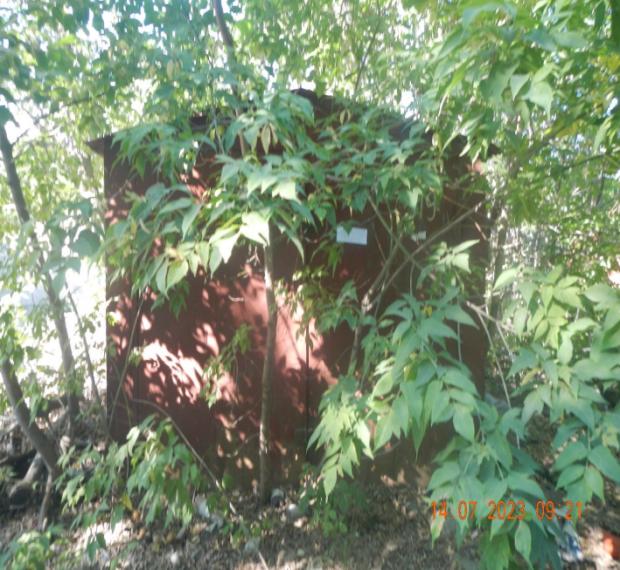 	В течение 10 (десяти) рабочих дней со дня опубликования информационного сообщения в газете «Ульяновск сегодня» необходимо за счёт собственных сил и средств демонтировать самовольно установленный объект движимого имущества и восстановить благоустройство территории на которой установлен объект в соответствии с требованиями «Правил благоустройства территории муниципального образования «город Ульяновск».В случае непринятия мер в указанный срок в соответствии с законодательством, объект будет демонтирован и вывезен в принудительном порядке. Информационное сообщение размещается на сайте администрации города Ульяновска и в газете «Ульяновск сегодня»тел. 8(8422) 37-08-24